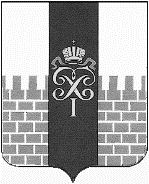 местная АдминистрацияМУНИЦИПАЛЬНОГО ОБРАЗОВАНИЯ ГОРОД ПЕТЕРГОФ________________________________________________________________ПОСТАНОВЛЕНИЕ 13.07.2020 г.	                                                                                    	     № 63В целях противодействия коррупции и устранения коррупциогенных факторов, местная администрация муниципального образования город Петергоф ПОСТАНОВЛЯЕТ:        1. Внести в  Административный регламент по предоставлению государственной услуги  по выдаче разрешения органом опеки и попечительства на заключение в организациях кинематографии, театрах, театральных и концертных организациях, цирках трудового договора с лицами, не достигшими возраста 14 лет, для участия в создании и (или) исполнении (экспонировании) произведений без ущерба здоровью и нравственному развитию в рамках осуществления отдельных государственных полномочий Санкт-Петербурга по организации и осуществлению деятельности по опеке и попечительству, назначению и выплате денежных средств на содержание детей, находящихся под опекой или попечительством, и денежных средств на содержание детей, переданных на воспитание в приемные семьи, в Санкт-Петербурге, утвержденный постановление местной администрации муниципального образования город Петергоф от 14.01.2013 № 6 (с изм. от 20.05.2013 № 75) (далее-Административный регламент):        1.1. в пункте 2.6.2. Административного регламента слова «свидетельство о рождении подопечного, выданное органами исполнительной власти Санкт-Петербурга» заменить словами «свидетельство о рождении несовершеннолетнего, выданное органами исполнительной власти субъекта Российской Федерации;»; 1.2. пункт 2.13.1 Административного регламента изложить в следующей редакции:         «2.13.1. Требования к обеспечению доступности помещений:		а) вход в помещения, в которых предоставляется государственная услуга, должен быть оборудован информационной табличкой (вывеской), содержащей информацию о наименовании и режиме работы Местной администрации, предоставляющей государственную услугу, а также тактильной схемой (табличкой), дублирующей данную информацию;		б) должностные лица Местной администрации осуществляют, при необходимости, помощь инвалидам и иным маломобильным группам населения при их передвижении по помещениям, в том числе при входе в помещения и выходе из них, в получении в доступной для них форме информации о порядке предоставления государственной услуги, включая оформление необходимых документов, о совершении других необходимых для получения государственной услуги действий, а также обеспечение посадки в транспортное средство и высадки из него, в том числе с использованием кресла-коляски;в) помещения, в которых предоставляются государственная услуга, место ожидания, должны иметь площади, предусмотренные санитарными нормами и требованиями к рабочим помещениям, где оборудованы рабочие места с использованием персональных компьютеров и копировальной техники.г) места для приема посетителей, также должны быть оборудованы стульями и столами, иметь писчие принадлежности (карандаши, авторучки, бумагу) для заполнения запросов о предоставлении государственной услуги и производству вспомогательных записей (памяток, пояснений).		д) помещения, в которых предоставляется государственная услуга, оборудуются информационными стендами или терминалами, содержащими сведения, указанные в пункте 2.14.2. настоящего Административного регламента, для получения звуковой и зрительной информации, а также надписей, знаков и иной текстовой и графической информации знаками, выполненными рельефно-точечным шрифтом Брайля и на контрастном фоне.		е) обеспечение допуска в помещения, в которых предоставляется государственная услуга, собаки-проводника допускается при наличии документа, подтверждающего ее специальное обучение, выданного по форме и в порядке, утвержденным приказом Министерства труда и социальной защиты Российской Федерации от 21.07.2015 № 386н.».2. Настоящее постановление вступает в силу с даты официального опубликования.        3. Контроль за исполнением настоящего постановления оставляю за собой.Главы местной администрации муниципального образованиягород Петергоф                                                                                                Т.С. Егорова Приложение  № 1к постановлению местной администрации муниципального образованиягород Петергоф от 13.07. 2020 № 63ПРИЛОЖЕНИЕ № 3к Административному регламенту Местной администрации МО город Петергоф по оказанию государственной услуги по выдаче предварительного разрешения органа опеки и попечительства на совершение сделок с имуществом подопечного Заявление от родителей ребенка до 14 летЗАЯВЛЕНИЕ        Прошу дать предварительное разрешение органа опеки и попечительства 
на совершение действий с имуществом, принадлежащим подопечному _____________________________________________________________________________,                                              (ФИО*, дата рождения)зарегистрированному по адресу: ______________________________________________________________________________________________________________________________                                            (адрес места жительства, адрес места пребывания) отчуждение__________________________________________________________________________________________________________________________________________________________                  (купля-продажа, мена имущества (описание отчуждаемого имущества) заключение соглашения об определении долей в праве общей совместной собственности _______________________________________________________________________________________________________________________________________________________________________________________________________________________________________(описание имущества, на которое заключается соглашение)заключение соглашения об определении порядка пользования жилым помещением ___________________________________________________________________________________________________________________________________________________________________________________________________________________________________(описание жилого помещения, собственником которого является подопечный и на которое заключается соглашение)оформление отказа от преимущественного права покупки долей в праве собственности на жилое помещение ________________________________________________________________________________________________________________________________________________________________________________________________________________________________________________                               (описание имущества, на которое оформляется отказ) при условии, что подопечному _____________________________________________________                                                                                                ФИО*будет принадлежать ________________________________________________________________________________________________________________________________________________________________ ________________________________________________________________________________                                                       (описание имущества) К заявлению прикладываю копии документов: ________________________________________________________________________________________________________________________________________________________________________________________________________________________________________________________________________________________________________________________________________________________________________*отчество указывается при наличииОб ответственности за достоверность и полноту представленных в соответствии 
с действующим законодательством сведений и обязательстве извещать орган местного самоуправления обо всех их изменениях в течение 5 дней с момента их наступления предупрежден (-ена).Даю согласие на обработку и использование персональных данных, содержащихся в настоящем заявлении и в представленных мною документах. Дата «_____» _____________ 20____ г.     		Подпись ____________________О принятом решении прошу проинформировать письменно /устно/ (нужное подчеркнуть).Решение органа опеки и попечительства прошу выдать мне:в Местной администрации муниципального образования город Петергоф в МФЦ через отделения федеральной почтовой связи                                                                              Подпись ______________________Приложение  № 2к постановлению местной администрации муниципального образованиягород Петергоф от 13.07. 2020 № 63ПРИЛОЖЕНИЕ № 4к Административному регламенту Местной администрации МО город Петергоф по оказанию государственной услуги по выдаче предварительного разрешения органа опеки и попечительства на совершение сделок с имуществом подопечного Заявление от родителей ребенка, которому исполнилось 14 летЗАЯВЛЕНИЕ       Прошу дать предварительное разрешение органа опеки и попечительства на дачу согласия на совершение действий с имуществом, принадлежащим подопечному _______________________________________________________________________________,                                              (ФИО*, дата рождения)зарегистрированному по адресу: ____________________________________________________________________________________________________________________________________                                            (адрес места жительства, адрес места пребывания) отчуждение___________________________________________________________________________________________________________________________________________________________________________________________________________________________________________                  (купля-продажа, мена имущества (описание отчуждаемого имущества) заключение соглашения об определении долей в праве общей совместной собственности ________________________________________________________________________________________________________________________________________________________________________________________________________________________________________________(описание имущества, на которое заключается соглашение)заключение соглашения об определении порядка пользования жилым помещением ________________________________________________________________________________________________________________________________________________________________________________________________________________________________________________(описание жилого помещения, собственником которого является подопечный и на которое заключается соглашение)оформление отказа от преимущественного права покупки долей в праве собственности на жилое помещение ________________________________________________________________________________________________________________________________________________________________________________________________________________________________________________                               (описание имущества, на которое оформляется отказ) при условии, что подопечному _____________________________________________________                                                                                                ФИО*будет принадлежать ________________________________________________________________________________________________________________________________________________________________ ________________________________________________________________________________                                                       (описание имущества) К заявлению прикладываю копии документов: ________________________________________________________________________________________________________________________________________________________________________________________________________________________________________________________________________________________________________________________________________________________________________*отчество указывается при наличииОб ответственности за достоверность и полноту представленных в соответствии 
с действующим законодательством сведений и обязательстве извещать орган местного самоуправления обо всех их изменениях в течение 5 дней с момента их наступления предупрежден (-ена).Даю согласие на обработку и использование персональных данных, содержащихся в настоящем заявлении и в представленных мною документах. Дата «_____» _____________ 20____ г.     		Подпись                                                                                                                ____________________О принятом решении прошу проинформировать письменно /устно/ (нужное подчеркнуть).Решение органа опеки и попечительства прошу выдать мне:в Местной администрации муниципального образованияв МФЦ через отделения федеральной почтовой связи                                                                             Подпись                                                                                                                             _____________________Приложение  № 3к постановлению местной администрации муниципального образованиягород Петергоф от 13.07. 2020 № 63ПРИЛОЖЕНИЕ № 5к Административному регламенту Местной администрации МО город Петергоф по оказанию государственной услуги по выдаче предварительного разрешения органа опеки и попечительства на совершение сделок с имуществом подопечного Заявление от ребенка, которому исполнилось 14 летЗАЯВЛЕНИЕ        Прошу дать предварительное разрешение органа опеки и попечительства 
на совершение действий с имуществом, принадлежащим мне на праве собственностиотчуждение___________________________________________________________________________________________________________________________________________________________________________________________________________________________________                  (купля-продажа, мена имущества (описание отчуждаемого имущества) заключение соглашения об определении долей в праве общей совместной собственности _______________________________________________________________________________________________________________________________________________________________________________________________________________________________________(описание имущества, на которое заключается соглашение)заключение соглашения об определении порядка пользования жилым помещением ___________________________________________________________________________________________________________________________________________________________________________________________________________________________________(описание жилого помещения, собственником которого является подопечный и на которое заключается соглашение)оформление отказа от преимущественного права покупки долей в праве собственности на жилое помещение _______________________________________________________________________________________________________________________________________________________________________________________________________________________________________                               (описание имущества, на которое оформляется отказ) при условии, что мне будет принадлежать __________________________________________________________________________________________________________________________________________________________ _____________________________________________________________________________                                                       (описание имущества) К заявлению прикладываю копии документов: _________________________________________________________________________________________________________________________________________________________________________________________________________________________________________________________________________________________________________________________________________________________________________________________________________________________________*отчество указывается при наличииОб ответственности за достоверность и полноту представленных в соответствии 
с действующим законодательством сведений и обязательстве извещать орган местного самоуправления обо всех их изменениях в течение 5 дней с момента их наступления предупрежден (-ена).Даю согласие на обработку и использование персональных данных, содержащихся в настоящем заявлении и в представленных мною документах. Дата «_____» _____________ 20____ г.     		Подпись ____________________О принятом решении прошу проинформировать письменно /устно/ (нужное подчеркнуть).Решение органа опеки и попечительства прошу выдать мне:в Местной администрации муниципального образования в МФЦ через отделения федеральной почтовой связи                                                                              Подпись ______________________О внесении изменений постановление местной администрации муниципального образования город Петергоф от 14.01.2013 № 2 «Об утверждении Административного регламента по предоставлению государственной услуги  по выдаче разрешения органом опеки и попечительства на заключение в организациях кинематографии, театрах, театральных и концертных организациях, цирках трудового договора с лицами, не достигшими возраста 14 лет, для участия в создании и (или) исполнении (экспонировании) произведений без ущерба здоровью и нравственному развитию в рамках осуществления отдельных государственных полномочий Санкт-Петербурга» (с изм. от 20.05.2013 № 75)В Местную администрацию муниципального образования город ПетергофотФамилия_________________________________________Имя ____________________________________________Отчество*________________________________________Адрес места жительства (пребывания): индекс _____________________________________________________________________________ тел. ________________________Паспорт № ______________________выдан____________________________________________________________В ОМС _________________________________________района Санкт-ПетербургаФамилия_________________________________________Имя ____________________________________________Отчество*________________________________________Адрес места жительства (пребывания): индекс _____________________________________________________________________________ тел. ________________________Паспорт № ______________________выдан____________________________________________________________В ОМС _________________________________________района Санкт-ПетербургаФамилия_________________________________________Имя ____________________________________________Отчество*________________________________________Адрес места жительства (пребывания): индекс _____________________________________________________________________________ тел. ________________________Паспорт № ______________________выдан____________________________________________________________